Викторина «Christmas in England»для учащихся  4 класс    ????? педагог Цель: формирование познавательно-коммуникативных навыков общения, повышение культурного уровня и расширение кругозора учащихся на основе традиций и обычаев праздника "Christmas".Практические задачи урока:1. Способствовать развитию лексических навыков по теме Рождество;2. Совершенствовать навыки говорения;Воспитательные задачи:1. Способствовать повышению мотивации учащихся к изучению английского языка;2. Способствовать развитию чувства взаимной ответственности и умению работать в группе.Образовательная задача:1.Способствовать расширению страноведческого кругозора учащихся о Рождестве в Великобритании и традициях на Рождество.Развивающая задачи:1. Способствовать развитию внимания, творческого мышления, памяти;2. Способствовать развитию зрительного и слухового восприятия.Учебно-наглядное оборудование: УМК Биболетова М.З. «Enjoy English-4», компьютер, проектор, интерактивная доска, презентация к уроку, интерактивные игры «Enjoy Listening and Playing» для 3-4-ых классов, колпачки Санта Клауса для капитанов, фишки, красиво украшенные листы с заданиями.Ход мероприятия1. ПриветствиеУчитель: Good morning, boys and girls! Today we have an unusual lesson “Quiz game “Christmas”. We have 2 teams and you need to choose the name of yours. Дети называют выбранное название.Учитель: Now you need to choose your captains. So, your captain is …Дети называют капитанов. Учитель: Captains, put on your hats, please.2. Английские договорки (активизация словарного запаса)Учитель: Let’s play! I’ll read a Russian poem and you must end it by English word.Уже зима, одень-ка свитер!
Зима – иначе будет … winter.
Капель звенит дзинь-дзинь, дзинь-дзинь,
Пришла весна иначе … spring.
Догадайтесь сами,
Лето это … summer.
Лечу впервые самолетом,
А за окошком осень … autumn.
Иногда идет весною
Мокрый снег, иначе … snow.
Ветер воет и гудит,
Ветер по-английски … wind.
«Дождь идет», - сказал Андрей,
Дождик по-английски … rain.
Знаю точно, знаю сам,
Солнце по-английски … sun.
Посмотри как здесь красиво,
Роща там, здесь речка … river.
Мой друг серьезен и напорист,
Он любит лес, он любит…forest.2. Письменная речьУчитель: Yesterday I got a letter from Santa Claus. But I can’t read it. Help me please to decode it. Каждая команда получает по зашифрованному письму. 3 4 1 10 7 6 3 11 !6 14 6 11 5 15 9 13 1 8 4 10 10 15 2 5 10 6 11 128 1 11 !На слайде шифр. 1 2 3 4 5 6 7 8 9 10 11 12 13 14 15 A C D E H I K M O R S T U W Y Ответ:Dear kids!I wish you a merry Christmas!Верно выполнившая задание команда получает фишку.3. ЛингвострановедениеУчитель: Look at these pictures, please. Here you can see Santa Claus and Grandpa Frost. Name the difference between them.Команды называют различия, за каждое получает фишку.4. Динамическая паузаУчитель: Stand up, please. Now let’s do some exercises.На экране интерактивный плакат с текстом данной зарядки. Диктор произносит слова, дети хором читают стихи и выполняют зарядку.Head & shoulders, knees & toes, knees & toesHead & shoulders, knees & toes, knees & toes and eyes and ears and mouth and noseHead & shoulders, knees & toes, knees & toes. 5. Развитие навыков монологического высказыванияУчитель: Now children draw the line from the description to the picture and say what you can do on winter holidays.На экране слова и словосочетания: play hockey, play snowballs, ski, skate, make a snowman, toboggan, а также изображения этих действий.Дети проводят линии от картинок к словам и строят предложения по образцу: I can ski on winter holidays.За верный ответ – фишка.6. Конкурс капитановУчитель: The next level of our quiz game is Captain’s Competition. Captains, go to the blackboard, please.На экране картинки с изображениями подарков и образец.Jane likes to read. Santa gives her a book.Jim likes to read. Santa gives him a book.Капитаны составляют предложения по образцу, добавляя названия подарков, подходящих по смыслу.Капитану, выполнившему задание без ошибки, выдается фишка.7. Викторина1. Существует поверье, что поцелуй под этим растением в Рождество обязательно закончится вечной любовью и браком. Что это за растение?омела2. Этот предмет одежды вывешивают накануне Рождества над камином в надежде, что туда что-нибудь упадет. Что это за предмет?рождественские носки3. Задолго до того, как люди начали праздновать Рождество, Жрецы-друиды вешали на дубовые ветки золотые яблоки во время празднества зимнего солнцестояния. В Средние века вечнозеленое дерево с красными яблоками было символом праздника Адама и Евы, отмечавшегося 24-го декабря. Какое дерево является символом Рождества в наше время?ель4. С древних времен это место в доме считается местом связи с небесным и божественным. Через него в дом проникает дух рождества и всяческие благости. Что это за место?Начало формыдымоход5. Прообразом Санта Клауса был именно он. Он стал широко известен, благодаря своей щедрости и помощи бедным. Свою помощь он оказывал в виде денег, подарков и еды. Дары он раздавал поздно ночью чтобы остаться в тайне. Кто он? Святой Николай6. Жил-был северный олень. У него был большой красный сияющий нос, а потому другие олени дразнили его и издевались над ним. Он очень страдал. Но однажды Санта со своей упряжкой попал в густой туман. Дети могли остаться без подарков! И вот тут-то ему на помощь и пришел этот олень. Как его звали?рудольф7. В канун Рождества Христова католиками соблюдается особо строгий пост. Как он называется?Начало формысочельник8. Еще древние времена многочисленным языческим богам преподносили дары, с надеждой, что те принесут в следующем году большой урожай, счастье и удачу во всех отношениях. Тогда и возникла традиция сбора рождественских подаяний. Как называется эта традиция?Начало формыколядки9. Это блюдо в Британской империи готовят за месяц до Рождества и подают к рождественскому столу. Что это за блюдо?Начало формырождественский пудинг8. Подведение итоговУчитель: So, our lesson is over. And now let’s counts your points.The prize goes to …Congradulations!!! 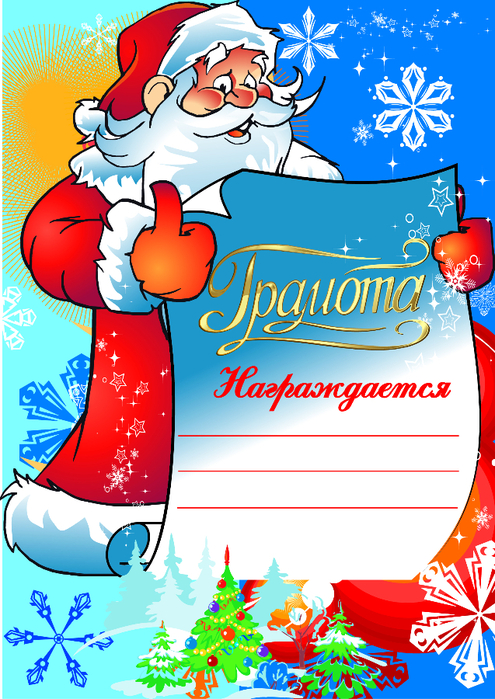 